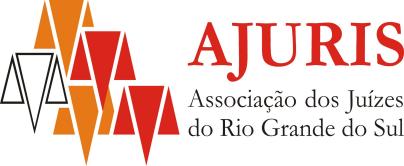 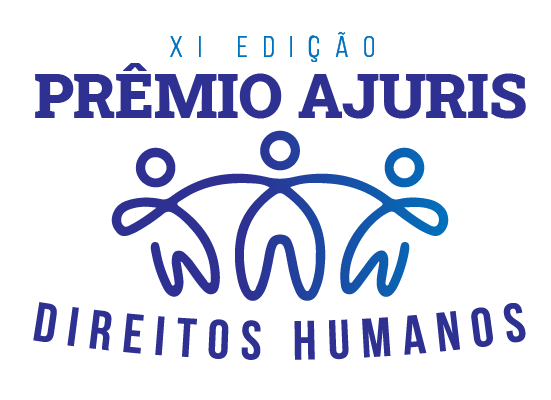 FORMULÁRIO DE INSCRIÇÃO “Fotografia”NOME DO PROJETO FOTOGRÁFICONOME DO FOTÓGRAFOINFORMAÇÕES GERAISDESCRIÇÃO DO PROJETO FOTOGRÁFICO EndereçoMunicípioCEPTelefoneEmail